Utrwalanie poprawnej wymowy – głoska L : powtórz zapisane poniżej wyrazy i wyrażenia (pamiętaj o poprawnej wymowie) następnie pokoloruj łąkę. Powodzenia!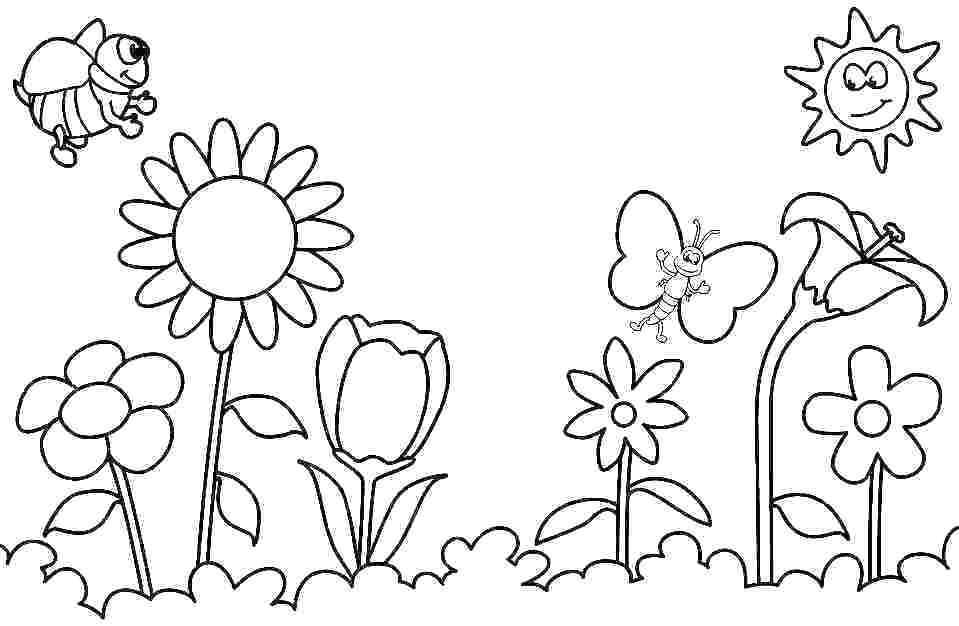 Materiał do ćwiczeń:lodówkalew Leonmlekowęgielbalonywelonzlewpole lnuobolałe kolanoupalne latobutelka mlekabilet lotniczyplacek na stole